ЕВИДЕНЦИОНИ ЛИСТ НАСИЛНОГ ПОНАШАЊА У ОШ „ ВОЈВОДА РАДОМИР ПУТНИК“Поштовани (родитељи, ученици, запослени у школи...)Молимо Вас да најпре попуните и подвучете врсту насилног понашања коју пријављујете:ФИЗИЧКО насиље (ударање, шутирање, шамарање, туча...)ЕМОЦИОНАЛНО насиље (вређање, називање погрдним именима, уцењивање, претње, искључивање, манипулисање, отимање и уништавање имовине, навођење на коришћење наркотичких средстава...)СОЦИЈАЛНО насиље (сплеткарење, претње, подсмевање, ширење гласина, игнорисање...)  СЕКСУАЛНО насиље (нежељени додири, ласцивни коментари, показивање интимних делова тела...)ЕЛЕКТРОНСКО  насиље (злоупотреба информационих технологија)Место:________________________________________________________Време:_______________________________________________________Начин откривања:______________________________________________Настала ситуација се :	- дешава први пут		- понавља више пута Особа која врши насиље:_______________________________________Особа која трпи насиље:________________________________________Кратак опис насилне ситуације__________________________________________________________________________________________________________________________________________________________________________________________________________________________________________________________________________________
____________________________________________________________________________________Шта очекујете да школа предузме____________________________________________________________________ __________________________________________Датум:_________			Подносилац пријаве:_______________________ОШ „Војвода Радомир Путник“Бошка Петровића 6 Телефон/факс 011/2667-224; 3670-017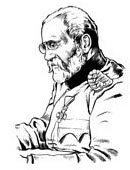 